БОЙОРОҠ	                                                                   распоряжение«21» ноябрь  2019 й.                         № 71                      «21»  ноября 2019 г.О назначении ответственного лицаВ соответствии с п.11 ст.3 устава сельского поселения Кандринский сельсовет муниципального района Туймазинский район Республики Башкортостан, и во исполнении письменного поручения отдела по потребительскому рынку и предпринимательству Администрации муниципального района Туймазинский район РБ от 15.11.2019 года № 336:1.Назначить управляющего делами НИГМАТУЛЛИНУ ЛУИЗУ ТАХИРОВНУ- ответственным  лицом по защите прав потребителей в сельском поселении Кандринский сельсовет муниципального района Туймазинский район Республики Башкортостан.2.Контроль за исполнением настоящего решения оставляю за собой.Глава сельского поселениямуниципального      района    Туймазинский           районРеспублики  Башкортостан                                            Р.Р.Рафиков	       БашҠортостан Республикаһының Туймазы  районы муниципаль районының  Ҡандра ауыл советы ауыл биләмәһе башлығы452765, Ҡандра ауылы,  Ленин урамы, 16Тел. 8(34782) 4-74-52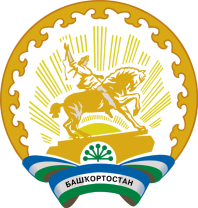 Глава сельского поселения Кандринский сельсовет     муниципального района               Туймазинский район    Республики Башкортостан452765, село Кандры, ул.Ленина, 16Тел. 8(34782) 4-74-52 